Location Risk Assessment Sheet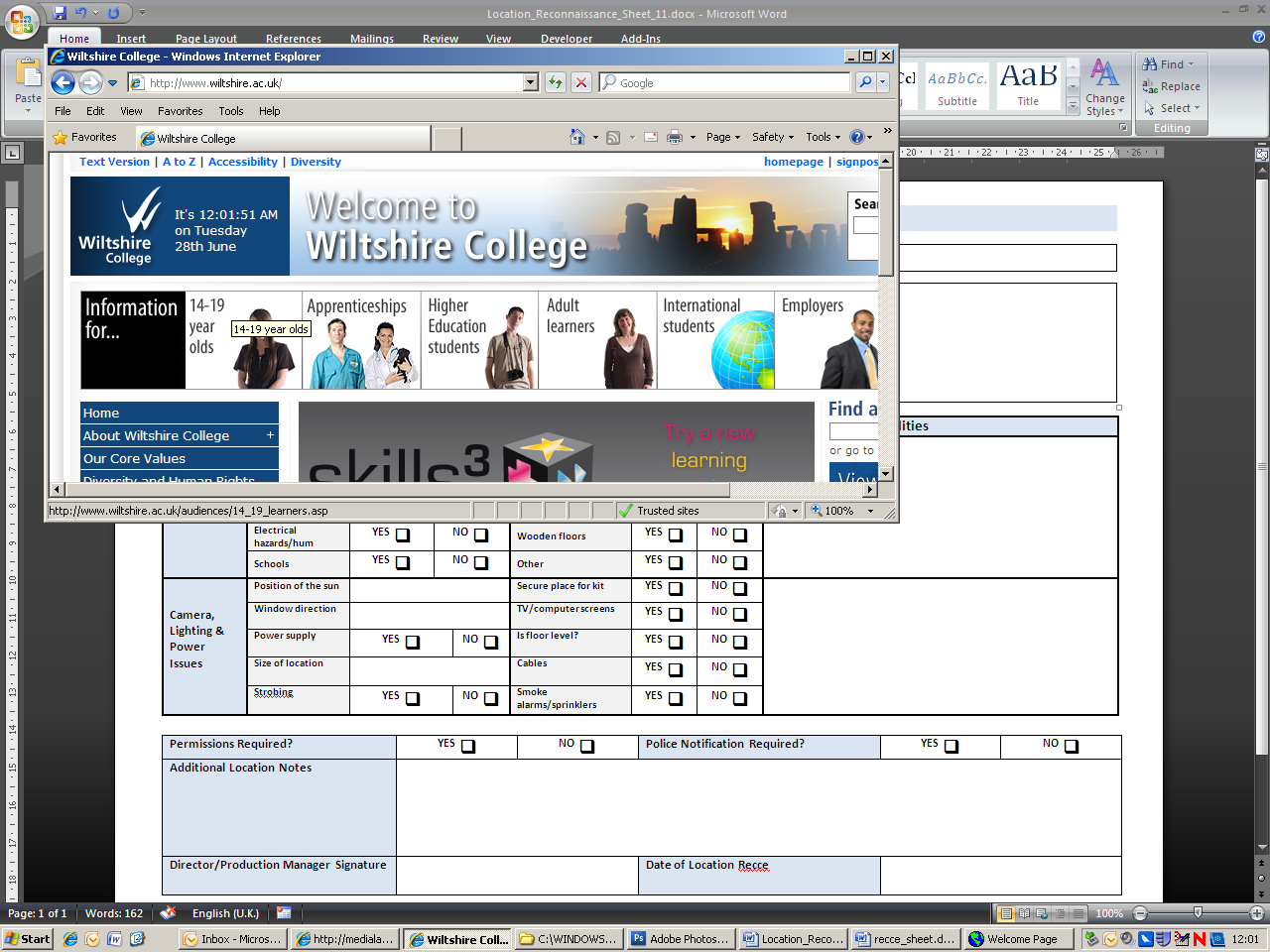 Production TitleAlive – Music Video Location for Scene No(s).3LocationConkwell Wood  ActivityMountain Biking PART A - Hazard list – select your hazards from the list below and use these to complete Part B PART A - Hazard list – select your hazards from the list below and use these to complete Part B PART A - Hazard list – select your hazards from the list below and use these to complete Part B PART A - Hazard list – select your hazards from the list below and use these to complete Part B PART A - Hazard list – select your hazards from the list below and use these to complete Part B PART A - Hazard list – select your hazards from the list below and use these to complete Part B PART A - Hazard list – select your hazards from the list below and use these to complete Part B PART A - Hazard list – select your hazards from the list below and use these to complete Part B HazardsTickHazardTickHazardTickHazardTickAssault by personYHot environmentYSharp object / materialNFireNAttack by animalYIntimidationYSlippery surfaceNExplosive MaterialsNCold environmentYLifting EquipmentYTrip hazardYHazardous substanceNCrush by loadNManual handlingYVehicle impact / collisionNPhysical damage to KitNContact with cold surfaceNObject falling, moving or flyingNWorking at heightNWorking AloneNContact With Hot SurfaceNObstruction / exposed featureNElectric shockNOther (please specify in Part B)NPART B – Risk AssessmentPART B – Risk AssessmentPART B – Risk AssessmentPART B – Risk AssessmentPART B – Risk AssessmentPART B – Risk AssessmentPART B – Risk AssessmentPART B – Risk AssessmentPART B – Risk AssessmentHazardsList what could cause harm from this activity e.g. working at height, trip hazard, fire, etc.Who exposedList who might be harmed from this activity e.g. staff, contractors, contributors, public, etc.Who exposedList who might be harmed from this activity e.g. staff, contractors, contributors, public, etc.RiskDecide the level of risk as if you were to do the activity without your controlsRiskDecide the level of risk as if you were to do the activity without your controlsControl measuresFor each hazard, list the measures you will be taking to minimise the risk identifiede.g. appointing competent persons, training received, planning, use of personal protective equipment, provision of first aid, etc.Control measuresFor each hazard, list the measures you will be taking to minimise the risk identifiede.g. appointing competent persons, training received, planning, use of personal protective equipment, provision of first aid, etc.RiskNow decide level of risk once all your controls are in placeRiskNow decide level of risk once all your controls are in placeAttack by person Attack by animal Intimidation CrewCrewVERY LOWIf there is a threat to the crew we will vacate the area until it’s safe to carry on filming.If there is a threat to the crew we will vacate the area until it’s safe to carry on filming.VERY LOWxAttack by person Attack by animal Intimidation CrewCrewLOWxIf there is a threat to the crew we will vacate the area until it’s safe to carry on filming.If there is a threat to the crew we will vacate the area until it’s safe to carry on filming.LOWAttack by person Attack by animal Intimidation CrewCrewMEDIUMIf there is a threat to the crew we will vacate the area until it’s safe to carry on filming.If there is a threat to the crew we will vacate the area until it’s safe to carry on filming.MEDIUMAttack by person Attack by animal Intimidation CrewCrewHIGHIf there is a threat to the crew we will vacate the area until it’s safe to carry on filming.If there is a threat to the crew we will vacate the area until it’s safe to carry on filming.HIGHAttack by person Attack by animal Intimidation CrewCrewEXTREMELY HIGHIf there is a threat to the crew we will vacate the area until it’s safe to carry on filming.If there is a threat to the crew we will vacate the area until it’s safe to carry on filming.EXTREMELY HIGHCold EnvironmentHot Environment  CrewCrewVERY LOWIf the weather is hot bring plenty of water and appropriate clothing, if the weather is cold bring lots of warm clothing hats and gloves ect.  If the weather is hot bring plenty of water and appropriate clothing, if the weather is cold bring lots of warm clothing hats and gloves ect.  VERY LOWxCold EnvironmentHot Environment  CrewCrewLOWxIf the weather is hot bring plenty of water and appropriate clothing, if the weather is cold bring lots of warm clothing hats and gloves ect.  If the weather is hot bring plenty of water and appropriate clothing, if the weather is cold bring lots of warm clothing hats and gloves ect.  LOWCold EnvironmentHot Environment  CrewCrewMEDIUMIf the weather is hot bring plenty of water and appropriate clothing, if the weather is cold bring lots of warm clothing hats and gloves ect.  If the weather is hot bring plenty of water and appropriate clothing, if the weather is cold bring lots of warm clothing hats and gloves ect.  MEDIUMCold EnvironmentHot Environment  CrewCrewHIGHIf the weather is hot bring plenty of water and appropriate clothing, if the weather is cold bring lots of warm clothing hats and gloves ect.  If the weather is hot bring plenty of water and appropriate clothing, if the weather is cold bring lots of warm clothing hats and gloves ect.  HIGHCold EnvironmentHot Environment  CrewCrewEXTREMELY HIGHIf the weather is hot bring plenty of water and appropriate clothing, if the weather is cold bring lots of warm clothing hats and gloves ect.  If the weather is hot bring plenty of water and appropriate clothing, if the weather is cold bring lots of warm clothing hats and gloves ect.  EXTREMELY HIGHLifting Equipment Manual Handling CrewCrewVERY LOWWhen lifting equipment share it out between the crew so no one is carrying more than they bargained for and when picking up a heavy item bend with the knees and not the back.When lifting equipment share it out between the crew so no one is carrying more than they bargained for and when picking up a heavy item bend with the knees and not the back.VERY LOWxLifting Equipment Manual Handling CrewCrewLOWxWhen lifting equipment share it out between the crew so no one is carrying more than they bargained for and when picking up a heavy item bend with the knees and not the back.When lifting equipment share it out between the crew so no one is carrying more than they bargained for and when picking up a heavy item bend with the knees and not the back.LOWLifting Equipment Manual Handling CrewCrewMEDIUMWhen lifting equipment share it out between the crew so no one is carrying more than they bargained for and when picking up a heavy item bend with the knees and not the back.When lifting equipment share it out between the crew so no one is carrying more than they bargained for and when picking up a heavy item bend with the knees and not the back.MEDIUMLifting Equipment Manual Handling CrewCrewHIGHWhen lifting equipment share it out between the crew so no one is carrying more than they bargained for and when picking up a heavy item bend with the knees and not the back.When lifting equipment share it out between the crew so no one is carrying more than they bargained for and when picking up a heavy item bend with the knees and not the back.HIGHLifting Equipment Manual Handling CrewCrewEXTREMELY HIGHWhen lifting equipment share it out between the crew so no one is carrying more than they bargained for and when picking up a heavy item bend with the knees and not the back.When lifting equipment share it out between the crew so no one is carrying more than they bargained for and when picking up a heavy item bend with the knees and not the back.EXTREMELY HIGHTrip Hazard CrewCrewVERY LOWIf you’re walking keep an eye on the floor for logs and other trip hazards, if doing a following or moving shot spot where you will be walking because your eyes will not be on the floor.If you’re walking keep an eye on the floor for logs and other trip hazards, if doing a following or moving shot spot where you will be walking because your eyes will not be on the floor.VERY LOWxTrip Hazard CrewCrewLOWxIf you’re walking keep an eye on the floor for logs and other trip hazards, if doing a following or moving shot spot where you will be walking because your eyes will not be on the floor.If you’re walking keep an eye on the floor for logs and other trip hazards, if doing a following or moving shot spot where you will be walking because your eyes will not be on the floor.LOWTrip Hazard CrewCrewMEDIUMIf you’re walking keep an eye on the floor for logs and other trip hazards, if doing a following or moving shot spot where you will be walking because your eyes will not be on the floor.If you’re walking keep an eye on the floor for logs and other trip hazards, if doing a following or moving shot spot where you will be walking because your eyes will not be on the floor.MEDIUMTrip Hazard CrewCrewHIGHIf you’re walking keep an eye on the floor for logs and other trip hazards, if doing a following or moving shot spot where you will be walking because your eyes will not be on the floor.If you’re walking keep an eye on the floor for logs and other trip hazards, if doing a following or moving shot spot where you will be walking because your eyes will not be on the floor.HIGHTrip Hazard CrewCrewEXTREMELY HIGHIf you’re walking keep an eye on the floor for logs and other trip hazards, if doing a following or moving shot spot where you will be walking because your eyes will not be on the floor.If you’re walking keep an eye on the floor for logs and other trip hazards, if doing a following or moving shot spot where you will be walking because your eyes will not be on the floor.EXTREMELY HIGHDirector/Production Manager SignatureDirector/Production Manager SignatureT.ClveerT.ClveerT.ClveerDate of Location Recce7/5/147/5/147/5/14